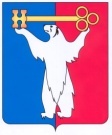 АДМИНИСТРАЦИЯ ГОРОДА НОРИЛЬСКАКРАСНОЯРСКОГО КРАЯПОСТАНОВЛЕНИЕ04.12.2012	    г. Норильск	              № 412В связи с изданием Федерального закона от 25.06.2012 № 93-ФЗ «О внесении изменений в отдельные законодательные акты Российской Федерации по вопросам государственного контроля (надзора) и муниципального контроля», в целях приведения постановления Администрации города Норильска  от 17.05.2011 № 224 «Об утверждении Положения о порядке накопления, вывоза, утилизации и переработки отходов производства и потребления на территории муниципального образования город Норильск» в соответствие с действующим законодательством, ПОСТАНОВЛЯЮ:1.	Внести в Положение о порядке накопления, вывоза, утилизации и переработки отходов производства и потребления на территории муниципального образования город Норильск, утвержденное постановлением Администрации города Норильска от 17.05.2011 № 224 (далее - Положение), следующие изменения:1.1.	Абзац 33 раздела 2 Положения изложить в следующей редакции: «специализированная организация - юридическое лицо или индивидуальный предприниматель, осуществляющие деятельность по сбору, использованию, обезвреживанию, транспортированию, размещению отходов потребления при наличии лицензии на осуществление данного вида деятельности, в случае, если наличие лицензии  установлено действующим законодательством РФ;»;1.2.	Абзац 3 пункта 3.5 Положения изложить в следующий редакции: «Собственник отходов I - IV класса опасности вправе отчуждать эти отходы в собственность другому лицу, передавать ему, оставаясь собственником, право владения, пользования или распоряжения этими отходами, в порядке, установленном действующим законодательством РФ.»;1.3.	Пункт 4.5 Положения изложить в следующей редакции: «4.5.	Очистка урн для накопления мусора должна производиться систематически по мере их накопления, очистка контейнеров для накопления отходов, бункеров-накопителей, стационарных мусоросборников отходов должна осуществляться в холодное время года (при температуре -5 град. и ниже) не реже одного раза в трое суток и в теплое время (при плюсовой температуре +5 град. и выше) ежедневно пользователями объектов самостоятельно (при наличии лицензии на осуществление видов деятельности по обращению с отходами, если наличие лицензии установлено действующим законодательством РФ) либо на основании заключенных ими договоров со специализированной организацией.1.4.	Абзац 1 пункта 5.4 изложить в следующей редакции: «5.4.	Управляющие организации (в случае отсутствия лицензии на осуществление видов деятельности по обращению с отходами, если наличие лицензии установлено действующим законодательством РФ), ТСЖ обязаны заключить договор на сбор и вывоз отходов со специализированной организацией.1.5.	Пункт 5.5 Положения изложить в следующей редакции:«5.5.	Очистка урн для накопления мусора должна производиться систематически по мере их накопления, контейнеров для накопления отходов, бункеров-накопителей отходов должна осуществляться в холодное время года (при температуре -5 град. и ниже) не реже одного раза в трое суток и в теплое время (при плюсовой температуре +5 град. и выше) ежедневно Управляющими организациями, ТСЖ (при наличии лицензии на осуществление видов деятельности по обращению с отходами, если наличие лицензии установлено действующим законодательством РФ) либо специализированной организацией, с которой ТСЖ или Управляющей организацией заключен договор».2.	Опубликовать настоящее постановление в газете «Заполярная правда» и разместить его на официальном сайте муниципального образования город Норильск.3.	Настоящее постановление вступает в силу после его официального опубликования в газете «Заполярная правда».Глава Администрации города Норильска                  	                       А.Б.РужниковО внесении изменений в постановление Администрации города Норильска                     от 17.05.2011 № 224 